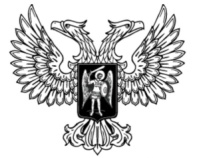 ДонецкАЯ НароднАЯ РеспубликАЗАКОНО ВНЕСЕНИИ ИЗМЕНЕНИЙ В НЕКОТОРЫЕ ЗАКОНЫ ДОНЕЦКОЙ НАРОДНОЙ РЕСПУБЛИКИ Принят Постановлением Народного Совета 7 августа 2020 годаСтатья 1Внести в Закон Донецкой Народной Республики от 29 декабря 2017 года № 208-IHC «О запрете отдельным категориям лиц иметь недвижимость за пределами территории Донецкой Народной Республики, открывать и иметь счета (вклады), хранить наличные денежные средства и ценности в иностранных банках, расположенных за пределами территории Донецкой Народной Республики, владеть и (или) пользоваться иностранными финансовыми инструментами» (опубликован на официальном сайте Народного Совета Донецкой Народной Республики 11 января 2018 года) следующие изменения:1) пункт 1 части 1 статьи 2 изложить в следующей редакции:«1) лицам, замещающим (занимающим):а) государственные должности Донецкой Народной Республики;б) должности первого заместителя и заместителей Генерального прокурора Донецкой Народной Республики;в) должности членов Правления Центрального Республиканского Банка Донецкой Народной Республики;г) должности государственной службы;д) должности в государственных корпорациях (компаниях), фондах и иных организациях, созданных Донецкой Народной Республикой, назначение на которые и освобождение от которых осуществляются Главой Донецкой Народной Республики, Правительством Донецкой Народной Республики, Председателем Правительства Донецкой Народной Республики;»;2) статью 10 дополнить частью 2 следующего содержания:«2. Действие настоящего Закона не распространяется на владение ценными бумагами, долями участия, паями в уставных (складочных) капиталах организаций и недвижимым имуществом на территории Украины, которые были приобретены до вступления в силу настоящего Закона, если отчуждение такого имущества не было возможно по независящим от воли собственника причинам, включая невозможность въезда на территорию Украины, и при условии отсутствия фактов такого въезда.».Статья 2Внести в Закон Донецкой Народной Республики от 30 ноября 2018 года № 02-IIHC «О Правительстве Донецкой Народной Республики» (опубликован на официальном сайте Народного Совета Донецкой Народной Республики 
30 ноября 2018 года) следующие изменения:1) в пункте 12 части 1 статьи 10 слова «открывать и иметь счета» заменить словами «иметь в собственности, владеть и (или) пользоваться недвижимым имуществом, расположенным за пределами территории Донецкой Народной Республики, открывать и иметь счета»;2) в части 3 статьи 47 слова «акциями, долями в уставном капитале хозяйственных обществ и объектами недвижимости» заменить словами «ценными бумагами, долями участия, паями в уставных (складочных) капиталах организаций и недвижимым имуществом».Статья 3Внести в Закон Донецкой Народной Республики от 15 января 2020 года 
№ 91-IIHC «О государственной гражданской службе» (опубликован на официальном сайте Народного Совета Донецкой Народной Республики 
17 января 2020 года) следующие изменения:1) в статье 12:а) в части 12 цифру «8» заменить цифрой «7»;б) часть 13 после слов «Правительством Донецкой Народной Республики» дополнить словами «, Председателем Правительства Донецкой Народной Республики»;в) часть 15 изложить в следующей редакции:«15. Порядок присвоения и сохранения классных чинов гражданской службы гражданским служащим, соотношение классных чинов гражданской службы, воинских и специальных званий, классных чинов юстиции, классных чинов прокурорских работников, а также соответствие классных чинов гражданской службы должностям гражданской службы высшей группы должностей устанавливается указом Главы Донецкой Народной Республики.»;г) дополнить частью 16 следующего содержания:«16. Порядок присвоения и сохранения классных чинов юстиции гражданским служащим, а также соответствие классных чинов юстиции должностям гражданской службы устанавливается указом Главы Донецкой Народной Республики.»;2) статью 23 после слов «возраста 18 лет» дополнить словами 
«, владеющие государственным языком Донецкой Народной Республики»; 3) пункт 2 части 2 статьи 24 дополнить словами «, Председателем Правительства Донецкой Народной Республики»;4) пункт 1 части 2 статьи 30 после слов «Правительством Донецкой Народной Республики» дополнить словами «, Председателем Правительства Донецкой Народной Республики»;5) в части 1 статьи 39 слова «настоящей статьи» заменить словами «настоящего Закона»;6) в статье 52:а) в части 3 слова «или Правительством Донецкой Народной Республики» заменить словами «, Правительством Донецкой Народной Республики, Председателем Правительства Донецкой Народной Республики»;б) часть 4 после слов «Правительством Донецкой Народной Республики,» дополнить словами «Председателем Правительства Донецкой Народной Республики,»;7) в пункте 5 части 5 статьи 72 цифру «15» заменить цифрой «17»;8) в статью 79:а) дополнить частью 31 следующего содержания:«31. Квалификационные требования к уровню профессионального образования, которые установлены частями 3–5 статьи 13 настоящего Закона, не применяются к лицам, указанным в части 3 настоящей статьи и не соответствующим таким требованиям, в случае предоставления представителю нанимателя (ежегодно, начиная с 2020 года и до приобретения уровня профессионального образования, соответствующего квалификационным требованиям к должности гражданской службы, замещаемой на день вступления в силу настоящего Закона) документа, подтверждающего обучение в соответствующей образовательной организации.»;б) дополнить частью 7 следующего содержания:«7. Действие части 2 статьи 18 настоящего Закона не распространяется на владение ценными бумагами, долями участия, паями в уставных (складочных) капиталах организаций и недвижимым имуществом на территории Украины, которые были приобретены до вступления в силу настоящего Закона, если отчуждение такого имущества не было возможно по независящим от воли собственника причинам, включая невозможность въезда на территорию Украины, и при условии отсутствия фактов такого въезда.»;9) статью 81:а) дополнить частью 5 следующего содержания:«5. До 1 января 2025 года допускается совместительство на гражданской службе при условии соблюдения требований настоящего Закона и других законов в части предотвращения или урегулирования конфликта интересов. Особенности совместительства на гражданской службе определяются указом Главы Донецкой Народной Республики.»;б) дополнить частью 6 следующего содержания:«6. До вступления в силу закона, регулирующего вопросы прохождения муниципальной службы, положения настоящего Закона распространяются на лиц, замещающих (занимающих) должности в местных администрациях, с учетом особенностей, установленных нормативными правовыми актами Главы Донецкой Народной Республики.».Глава Донецкой Народной Республики					   Д.В. Пушилинг. Донецк21 августа 2020 года№ 178-IIНС